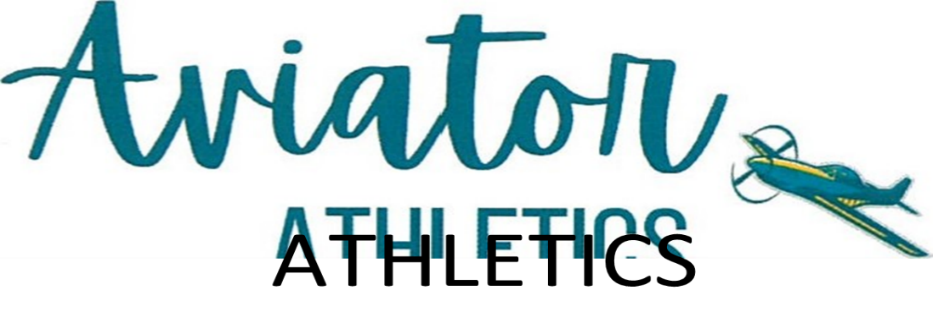 Middle School Girls Soccer2022-2023 Schedule^Exhibition Games*District GamesLet’s Go AviatorsDateDayTimeOpponentSite2/16Thurs3:00pm*YP SouthwestHSP2/23Thurs4:00pm*Harmony IngHobby3/02Thurs3:00pm*YP SouthsideHobby3/09Thurs4:00pm*YP SoutheastYP Southeast3/23Thurs3:00pm*YP SouthwestHobby3/30Thurs4:00pm*YP Brays OakHobby   TBATBATBA1st Round PlayoffsTBATBATBATBA2nd Round PlayoffsTBATBATBATBAReg ChampionshipTBA